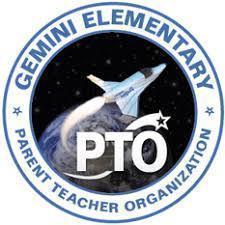 Gemini PTO General Membership MeetingApril 22, 2022  @ 8:30 am – in Gemini CafeteriaMeeting called to order by PTO President, Sherrie Stovall at 8:35AM.Attended by: 14 people Minutes: The minutes from the meeting on Feb 25th, 2022 were reviewed and approved. Motion was made to approve by Sarah Apelquist and seconded by Sarah Vorwaller.Principal’s Report: Mrs. Carver (Principal)Sherrie requested any elections from the floor for next years PTO committee.  No nominations from the floorAmy Fuller has been added as the Corresponding Secretary All other PTO board members will resume in office with the exception of Melissa McNallOfficer Rick no longer at Gemini.  Office Bradley is joining and has a student in the schoolbradley.kevin@brevardschools.org Reminder to encourage families with Kindergartens to come in to the school and pick-up a registration packet.Comment that the Kindergarten open house was a great event, but it wasn’t clear that the families should come to the school and pick up a packetPTO collected emails from attendees at the Kindergarten event if Carmen wants to use to remind potential familiesKids are mulching and working in the Kindergarten playground.  Still waiting on the installation…Space Coast Living did an article on the north field garden6th Grade World Bizarre planned for 5/19 6th grade promotion ceremony and picnicField Day planned for 5/20 on South Field.  Stay tuned for volunteer opportunities.A plan going in front of the commissioner to increase taxes to help raise wages for teachers.  If approved it will go on to the ballot.  It’s a millage tax and the funds will stay in the district.PTO was selected by Gemini Elementary as the “Business Partner of the Year”TBD what that entailsTreasury Report: Lindsay Ishman Current register balance is $43,966.86Since the last general meeting, the PTO has given ~$3k to purchase additional document cameras.General BusinessFundraiser ideas for the upcoming yearFundraiser idea - Family Skate Night at Galaxy Skate ParkMore family dinner nightsFather / Daughter Dance (possible volunteers to lead Kim Wright, Sarah Apelquist and Karen Dawson)Mother / Son DanceSanta ShopHoliday Catalog fundraisersJog-A-ThonPie in the faceFamily Dinner Night (Sarah Vorwaller)Raised ~$900 at Jersey Mike’s.Recommend doing a few next year.Sarah also recommended coordinating times so students can go and see their friends.  In addition there is a tip jar that all tips go to GeminiMay 9-13 will be Teacher Appreciation weekPTO wants to include lunch for all Gemini staff each day throughout the weekWednesday (5/11) is Italian luncheon - hosted by parents and PTOKim Wright will help coordinate and will send a sign-up Genius.Garden club will host lunch on Friday.PTO requesting help from room parents to solicit their parents for $10-$12/lunchPTO has also identified a theme for each day for the students to show their appreciation.  This information will go out in GemiNews and Thursday folders.  Room parents are also encouraged to communicate the information to their parents.Morning Mile (Melissa McNall)Currently in 2nd place for Running Zone race series.If we end the series in 2nd place, Morning Mile will receive $500 from Running ZoneCame in 2nd place for Fastest Team at the last raceThe next series starts in JulyCommemorative Pavers (Sarah Apelquist)Reduced the price for pavers.  Plan to sell them in the next few weeks. Pavers should arrive during the summer and hopefully be installed before the school year starts.Movie Night (Karen Dawson)Planned for 5/27 at 8pm in coordination with the town of Melbourne BeachMovie is planned to be EncantoPTO will provide pizza and possibly popcorn, town will provide movie setup and icee’s.Julie Samuel offered for Parks and Rec to do something at Movie Night.Founders Day 5/7PTO and Gemini requested to volunteer in the beer tentPTO will also provide 4 raffle baskets that are kid themedNext meeting is TBD and will be during the next school year.Meeting adjourned at 9:34 AM. Minutes compiled by Karen Dawson, Recording Secretary.